Day 5              Activity 2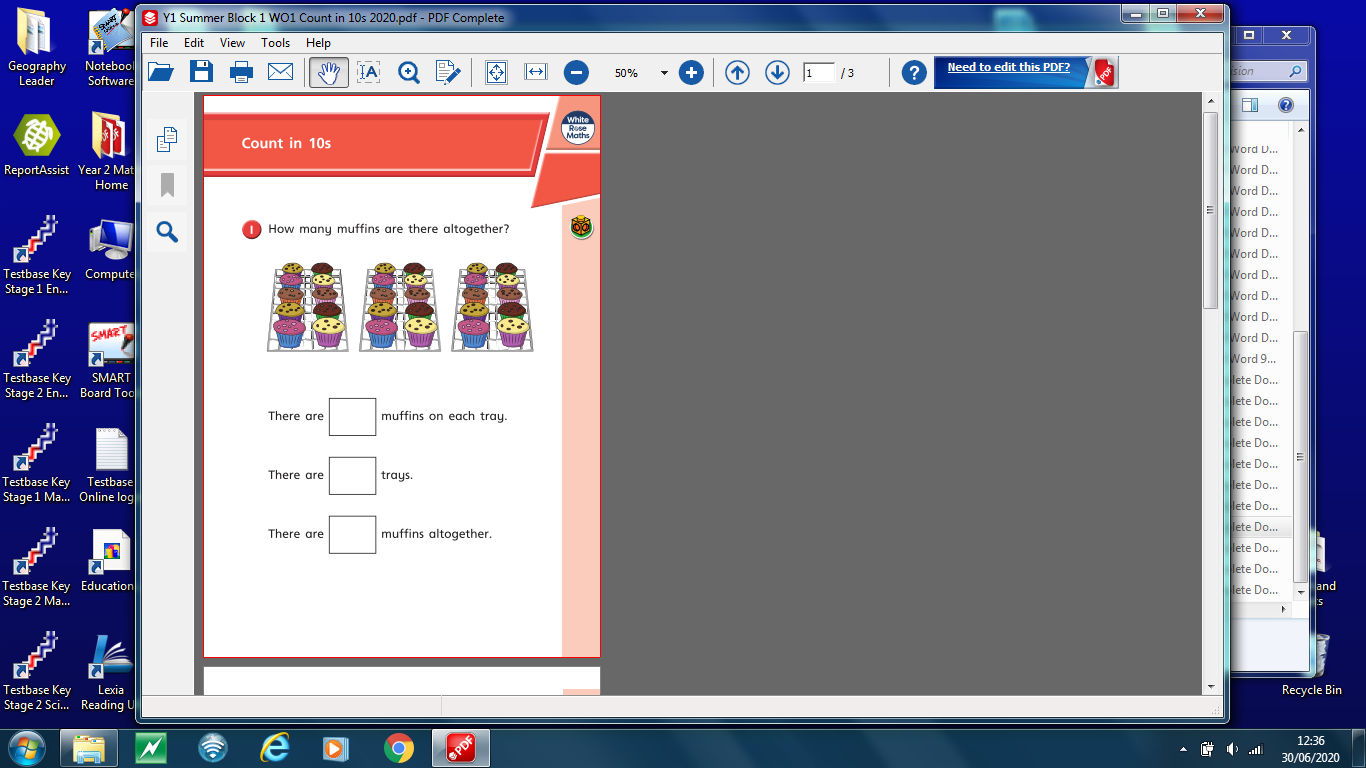 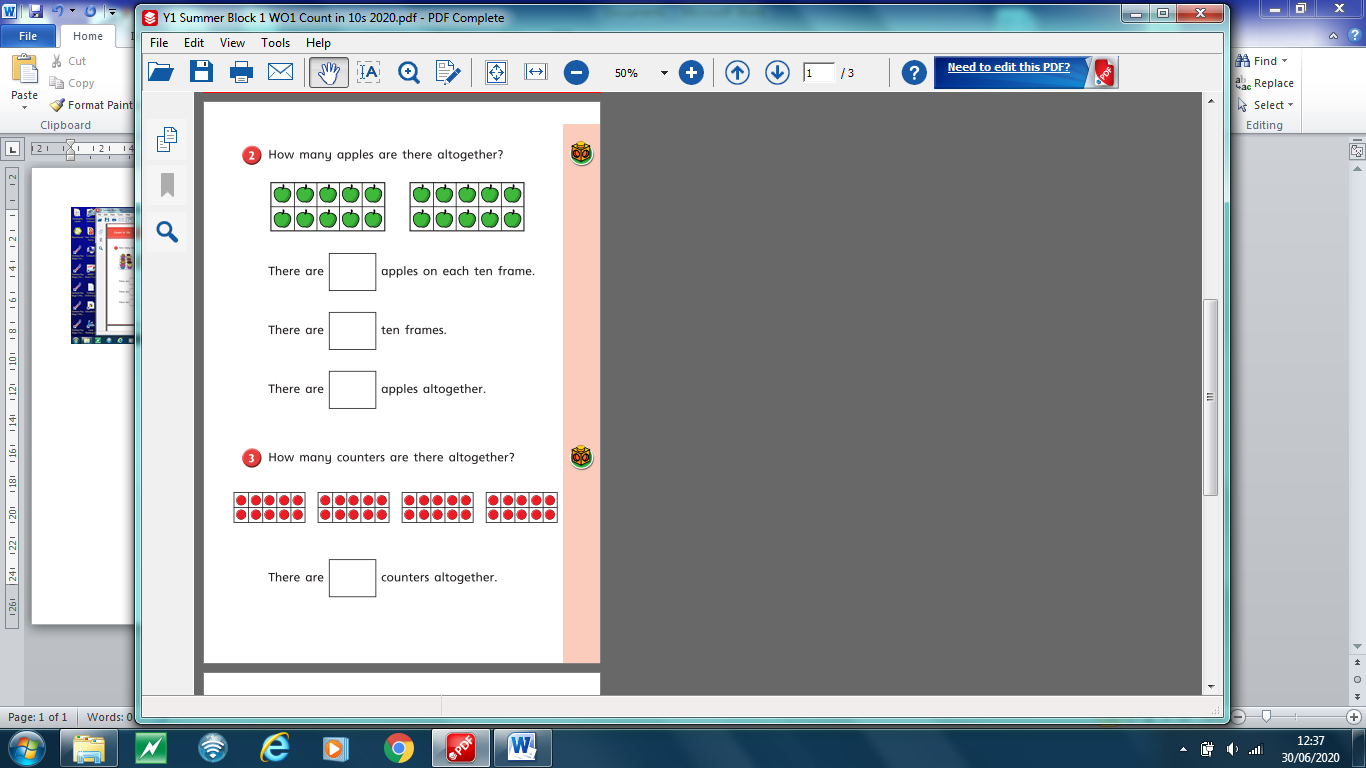 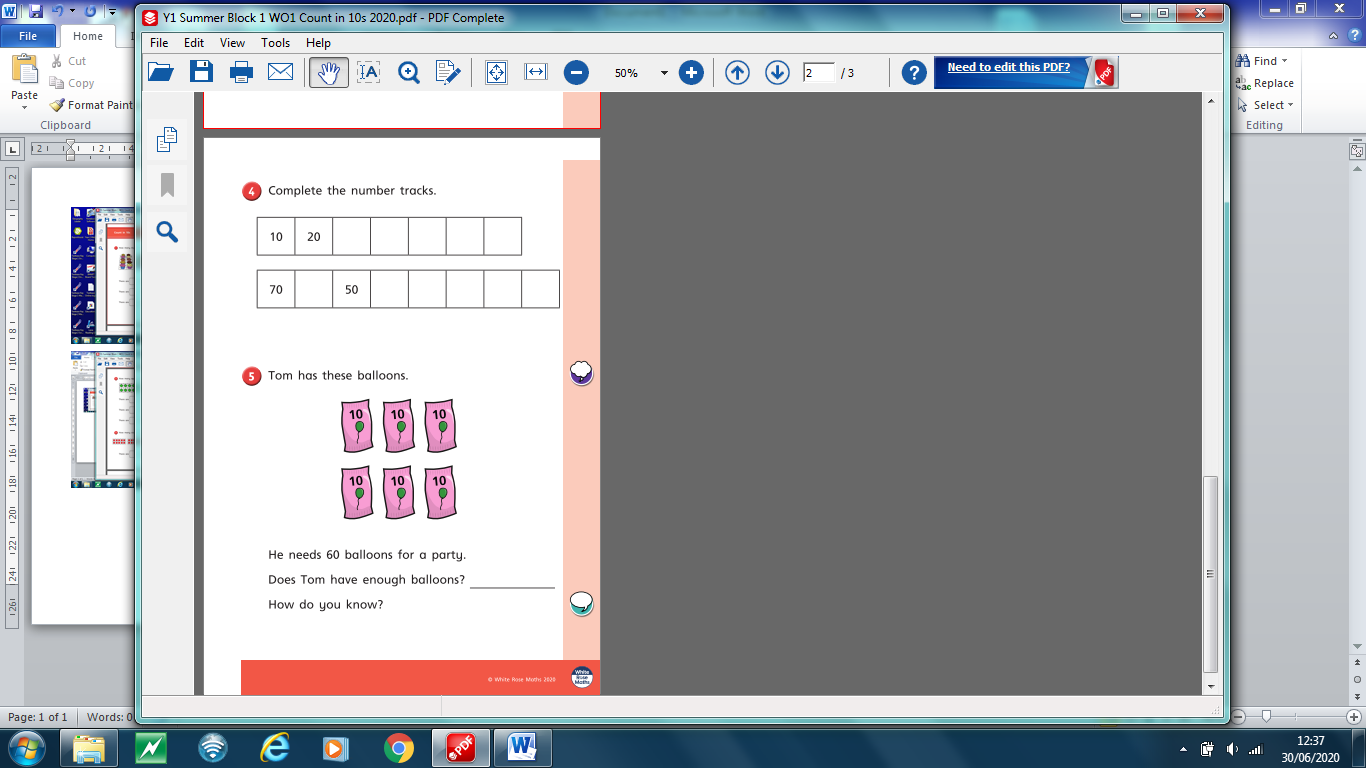 